Family Last Name:Middle & High School Ministries at Revision Church					Consent, Waiver and Release FormValid through High SchoolThe undersigned is the parent or legal guardian of the minor(s) named below (Minor(s)).  The undersigned desires for said Minor(s) to attend and/or participate in ministries, events, functions, and activities (hereinafter referred to as “Activity”), sponsored by, connected with, or related to Revision Church, an Iowa not-for-profit corporation (Church).  I understand and acknowledge that the Church will not allow the Minor(s) to participate in any Church Activity without waiving, releasing and forever holding the Church harmless from any negligently caused liability arising out of each of the Minor’s attendance and/or participation in that Activity, including each of the Minor’s transportation to and from the Activity, if provided by the Church.  I further understand and acknowledge that there are inherent risks associated with each of the Minor’s attendance and/or participation in any Activity, and as the parent or legal guardian of said Minor(s), I assume any and all risks of personal or bodily injury to said Minor(s) or property damages associated with said Activity due to the negligence of the Church, its officers, directors, employees, agents, or any parties volunteering on behalf of the Church or otherwise.  By signing this document and in consideration of the Church permitting the Minor(s) to participate in any Activity, I hereby consent to each of the Minor’s attendance and/or participation in any Activity and waive, release and forever hold harmless on behalf of myself, the Minor(s), and our heirs, legatees, representatives, successors and assigns, the Church, its officers, directors, employees, agents and any parties volunteering on behalf of the Church from any and all claims, damages, costs or expenses of any kind that I or the Minor(s) may have or arise out of or related to each of the Minor’s attendance or participation in any Activity and caused by the negligence of the Church, its officers, directors, employees, agents, or any parties volunteering on behalf of the Church or otherwise. I understand that this document is a full and complete waiver and release of all claims for personal or bodily injury and property damage, including death, which the Minor(s) might sustain as the result of each of the Minor’s attendance and/or participation in any Activity which are caused by the negligence of the Church, its officers, directors, employees, agents, or any parties volunteering on behalf of the Church or otherwise. I further understand and agree that I will not bring any lawsuits, file any charges, complaints, or notices, or make any other demands against the Church or its officers, directors, employees, agents or any other parties volunteering on behalf of the Church arising from such personal or bodily injury to the Minor(s) or property damage.I also agree not to seek on behalf of the Minor(s) or myself, any type of recovery or reimbursement whatsoever from the Church or its officers, directors, employees, agents or any other parties volunteering on behalf of the Church arising from such personal or bodily injury to the Minor(s) or property damage.I also agree to hold harmless and indemnify the Church, its directors, officers, employees, agents, and any parties volunteering on behalf of the Church or otherwise for any loss, claim, liability, damage, including property damage and all other injury whatsoever incurred by the Minor(s) as a result of each of the Minor’s negligent, willful or intentional acts, including attorney fees and other expenses incurred attendant thereto.  I further agree to fully indemnify the Church, its directors, officers, employees, agents, and any parties volunteering on behalf of the Church or otherwise for any losses, claims, liability, damages and all other costs and expenses whatsoever (including court costs and attorneys fees) that it may incur as a result of any lawsuit brought by or on behalf of the Minor(s).I expressly agree that this waiver and release is intended to be as broad and inclusive as permitted by the laws of the State of Minnesota, and that if any portion thereof is held invalid, it is agreed that the balance shall, notwithstanding, continue in full legal force and effect.Parent or Legal Guardian Signature: _________________________________ Date: ______/______/______Parent or Legal Guardian: (please print) _________________________________For the following Minor(s): (please print)_____________________________________	School Grade: ______________________________________________________	School Grade: ______________________________________________________	School Grade: _________________EMERGENCY INFO:Primary Phone #:_______________  Secondary Phone #:_______________ Other Phone #:_______________Insurance Company: ________________________________________  Policy #: _____________________Known allergies of Minor(s): __________________________________________________________________________________________________________________________________________________________Special medical history of Minor(s): ____________________________________________________________________________________________________________________________________________________Revision Church1600 73rd St. Windsor Heights, IA 50324 | (515) 339-8868Dear friend of Revision:Revision Church is pleased to be able to offer a broad range of ministry activities to meet the needs of your family.  It is our intent as a church to take every precaution we can to ensure that the activities your child participates in are safe, and supervised by our staff and/or volunteer adults.  We are honored to be able to serve you and your child in this way.However, as with all activities in the home, in the school setting, or on sports teams, there are risks associated with our church activities.  Therefore, we require that a parent or guardian of minors participating in the ministry activities at Revision accept the risks associated and agree to release the church from claims and liabilities by signing the attached Consent, Waiver, and Release Form.  We ask that you sign this form for your children involved in church activities.  We trust your family will be served and built up by their involvement in ministry activities at Revision Church in the coming year.Sincerely,The Ministry Staff of Revision Church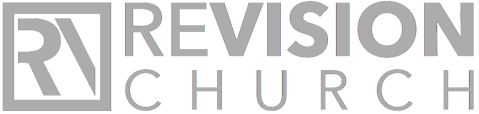 